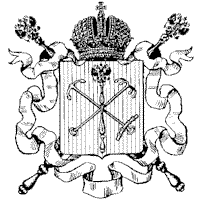 КОМИТЕТ ПО СОЦИАЛЬНОЙ ПОЛИТИКЕ САНКТ-ПЕТЕРБУРГА САНКТ-ПЕТЕРБУРГСКОЕ ГОСУДАРСТВЕННОЕ АВТОНОМНОЕ ОБРАЗОВАТЕЛЬНОЕ УЧРЕЖДЕНИЕ ВЫСШЕГО ОБРАЗОВАНИЯ«САНКТ-ПЕТЕРБУРГСКИЙ ГОСУДАРСТВЕННЫЙ ИНСТИТУТПСИХОЛОГИИ И СОЦИАЛЬНОЙ РАБОТЫ»(СПбГИПСР)Информационное письмоСанкт-Петербургский государственный институт психологии и социальной работы 12 мая 2023 года проводит Всероссийскую студенческую научно-практическую конференцию с международным участием «Научное наследие академика А.А. Бодалёва в современности», посвящённую 100-летию со дня рождения А.А. Бодалёва  (далее – Конференцию). Заявки и тезисы докладов для публикации в сборнике трудов Конференции принимаются до 2 мая 2023 года включительно.Место проведения Конференции: Санкт-Петербург, 12-я линия В.О., дом 13, лит. А, 2 этаж, актовый зал; Санкт-Петербургское государственное автономное образовательное учреждение высшего образования «Санкт-Петербургский государственный институт психологии и социальной работы».На Конференции будут рассмотрены следующие вопросы:Психологические и социальные факторы формирования личности;Влияние технологий на формирование личности в современном обществе;Психолого-социальные проблемы формирования личности у людей с ограниченными возможностями здоровья;Акмеологический подход к изучению развития личности;Психология социального взаимодействия и межличностных отношений;Инновационные подходы в социальной помощи различным группам населения;Нейропсихология и ее роль в понимании психологических феноменов;Психология здоровья и здорового образа жизни.Формы участия в Конференции:Очное или дистанционное выступление с докладом; публикация в сборнике трудов Конференции. Участие в конференции бесплатное.Как принять участие в Конференции?Необходимо до 2 мая 2023 года включительно отправить заявку, заполнив форму регистрации из Приложения 1. В случае заполнения формы из Приложения 1, данную форму необходимо отправить на электронную почту nic@gipsr.ru до 2 мая 2023 года включительно.В случае публикации в сборнике трудов конференции, необходимо отправить тезисы, оформленные в соответствии с требованиями (требования представлены в Приложении 2), на электронную почту nic@gipsr.ru до 2 мая 2021 года включительно. Сборник трудов Конференции планируется разместить в системе Российского индекса научного цитирования (РИНЦ).Приложение 1ЗАЯВКА на участие в студенческой научно-практической конференции 
«Научное наследие академика А.А. Бодалёва в современности», 
посвящённой 100-летию со дня рождения А.А. БодалёваЗаявки на участие в Конференции принимаются до 2 мая 2023 г. по электронной почте nic@gipsr.ru Приложение 2Требования к оформлению материалов докладов, включаемых в сборник научных трудов студенческой научно-практической конференции 
«Научное наследие академика А.А. Бодалёва в современности», 
посвящённой 100-летию со дня рождения А.А. БодалёваМатериалы докладов для сборника научных трудов Конференции направляются по адресу nic@gipsr.ru Общие требования к оформлению публикации: - объем доклада: до 0,5 п.л. (20 000 печ. знаков с пробелами)- размер бумаги: А4 (210 х 297);- поля: верхнее и правое – по 20 мм, нижнее и левое – по 25 мм; - ориентация страницы: книжная;- шрифт: Times New Roman, размер – 14;- межстрочный интервал – 1,5; - выравнивание текста: по ширине;- номера страниц не ставить.Срок предоставления материалов доклада: до 10 декабря 2021 года. Материалы доклада предоставляются в виде файла, выполненного в текстовом редакторе Microsoft Word, формат файла – *.doc или *.docx. Название направляемого в Оргкомитет файла доклада должно содержать фамилию докладчика (в случае совместного доклада – фамилию первого докладчика): Фамилия_И.О.doc.Структура публикации: Заголовок доклада набирается на верхних строках поля страницы заглавными буквами без переноса, центруется, полужирный шрифт.Ниже через один интервал печатаются инициалы и фамилия автора (авторов), центруется, шрифт – полужирный, курсив (например: М.Ю. Петров, В.И. Иванов), а также ФИО и регалии научного руководителя. E-mail автора для переписки.Ниже на следующей строке — полное название организации. Ниже – название структурного подразделения организации, к которому принадлежит автор (авторы) доклада. Все строки центруются, шрифт – полужирный, курсив. Далее через один интервал – текст самого доклада.Текст публикации. В тексте не должно быть нераскрытых аббревиатур (за исключением общеупотребительных), слова писать полностью. Из сокращений допускаются только: т. д., т. п., др., т. е., см, км, а также при указании конкретных дат: г. или гг. (2012 г., 1994–2009 гг.); века указываются римскими цифрами и с сокращением: VI в. (или XIX–XX вв.). При упоминании в тексте отечественных имен приводятся их инициалы и фамилия, при этом инициалы указываются перед фамилией, с пробелами (А. И. Иванов). Кавычки – только «...», если слово начинает цитату или примыкает к концу цитаты. Внутри закавыченной цитаты употребляются кавычки "...". При упоминании в тексте наименований международных проектов, программ и т. п. обязательно указывается их полное наименование и перевод на русский язык. Особо обращаем внимание участников, что все приводимые в тексте доклада статистические данные, факты, цитаты, имена собственные и другие сведения должны быть обеспечены корректно оформленными ссылками на источники.Требования к рисункам. Рисунки должны дополнять имеющиеся в публикации таблицы и текст, а не дублировать их. Рисунки вставляются в текст, подписываются (снизу) и нумеруются, а также должны быть представлены отдельными файлами в формате .jpg/.cdr/.tiff/.xls. Рисунки должны быть четкими и качественными. Также их обязательно следует представлять отдельными файлами в формате .jpg/.cdr/.tiff/.xls или .psd (Adobe Photoshop) (без склеивания слоев). Рисунки выполняются в едином масштабе, максимальный размер рисунка не должен превышать 170×220 мм (с учетом подрисуночной подписи). Минимально допустимое разрешение – 300 dpi. Обозначения на рисунках набирают шрифтом Times New Roman. Элементы рисунков и кривые нумеруются курсивными арабскими цифрами, которые расшифровываются в подрисуночных подписях. Рисунки нумеруются в соответствии с порядком их цитирования в тексте. Каждый рисунок должен иметь краткое название и иметь ссылки в тексте (например: рис. 1). Единственный рисунок в статье не нумеруется.Требования к таблицам. Таблицы и текст должны дополнять друг друга, а не дублировать. Таблицы подписываются (сверху) и нумеруются в соответствии с порядком их цитирования в тексте. Каждая таблица должна иметь краткое название и иметь ссылки в тексте (например: табл. 1). Единственная таблица в публикации не нумеруется. Заголовки граф должны точно соответствовать их содержанию. Использованные в таблице сокращения подлежат расшифровке в конце таблицы. В таблицах не должно быть пустых граф.ФИОТелефон, e-mailНазвание вузаФакультет, курсФормат участия (очно, дистанционно)Форма участия (доклад, публикация в сборнике трудов)Название доклада Научный руководитель (ФИО, место работы, должность, степень, звание)